Дорогие друзья!Сообщаем Вам о возможности приобретения методического материала по дзюдо для детей и взрослых:По вопросам приобретения (розничного и оптового) обращаться в ФГУП Издательство «Транспорт» по адресу:    г. Москва, Садовая-Спасская,  д. 21/1, станция Метро "Красные Ворота", выход в сторону Лермонтовской площади. После выхода из метро, поворот налево и 10 шагов к вывескам на улице «книги», «сувениры».Телефон/факс: +7 (499) 262-13-19 офис
                          +7 (499) 262-25-13 торговый зал Е-MAIL: transliteratura@gmail.com Сайт магазина: http://transport-book.comФотография№ п\пНаименование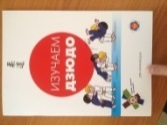 1«Изучаем дзюдо». Для начинающих.Обучающая раскраска для детей.2015 год.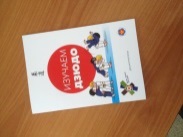 2«Изучаем дзюдо». Для инструкторов.Пособие для учителей физической культуры и начинающих  специалистов дзюдо. 2015 год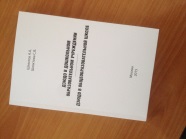 3Программа «Дзюдо в дошкольном образовательном учреждении»,  «Дзюдо в общеобразовательной школе». Шляхтов А.А. 2015 год.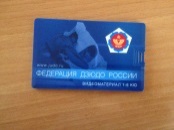 4Флэш-накопитель  с   видеоматериалом техники  6-1 КЮ.2014 год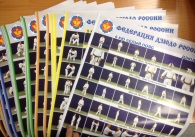 5Обучающие плакаты технике 6-1 КЮ, формат А2  (18 плакатов – 1 комплект).2014 год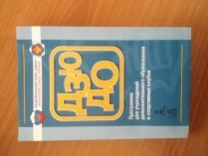 6Программа для учреждений дополнительного образования и спортивных клубов. Ерёгина С.В. 2009 год.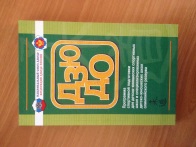 7Программа для ДЮСШ и СДЮШОР. Ерёгина С.В. 2009 год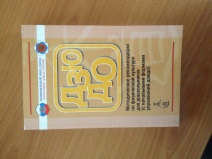 8Методические рекомендации по физической культуре для дошкольников (с начальными формами упражнений дзюдо)Ерёгина С.В. 2006 год.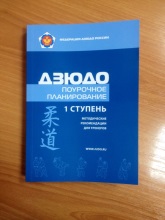 9Методические рекомендации для тренеров.Поурочное планирование к программе по дзюдо для учреждений дополнительного образования и спортивных клубов. I ступень (для занимающихся 6-7 лет, 8-9 (10) лет).Ерёгина С.В. 2015 год